Внесен ряд уточнений в акты Правительства по вопросам предоставления субсидий в целях реализации инвестиционных проектов на территориях ДФО и Мурманской области Постановлением, в частности, определены условия предоставления субсидий по кредитам, выданным на цели реализации на территории ДФО инвестиционных проектов, реализуемых в отраслях, включенных в перечень специальных отраслей. Внесены также уточнения в правила субсидирования льготных ставок по кредитам, выданным резидентам Арктической зоны РФ для реализации инвестиционных проектов, а также в правила предоставления субсидий бюджету Мурманской области в целях софинансирования расходных обязательств на реализацию комплексного плана развития социальной и инженерной инфраструктур населенных пунктов, выполняющих функции по обеспечению нацбезопасности и (или) функции базы для развития минерально-сырьевых центров. 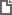 Постановление Правительства РФ от 02.06.2023 N 913
"О внесении изменений в некоторые акты Правительства Российской Федерации" 